                                                                  Zenica,Crkvice 20 C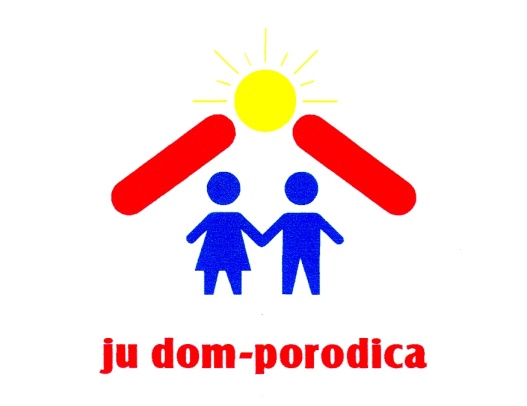                                                                                                                                           Tel.032/227-578                                                                                          Tel.032/227-578                                                                                                         Fax.032/227-575                                                                                                                                             dompor@bih.net.ba____________________________________________________________________________________TENDERSKA DOKUMENTACIJA -I dioPOZIV ZA UČEŠĆE U PREGOVARAČKOM POSTUPKUBEZ OBJAVE OBAVJEŠTENJA PREDMET: JAVNA NABAVKA ROBE –Prehrambeni artikli(sa izabranim ponuđačem predviđeno zaključivanje ugovora na period od 4 mjeseca)     Broj: 01-854/18                                              	      Zenica, Juli. 2018.godine  Na osnovu člana 53. Zakona o javnim nabavkama BiH (,,Sluţbeni glasnik BiH'', broj: 39/14), u daljem tekstu: Zakon o javnim nabavkama BiH ,člana 3. Uputstva za pripremu modela tenderske dokumentacije i ponuda (,,Službeni glasnik BiH'', broj: 90/14) i Odluke o pokretanju postupka javne nabavke broj : 01-853 od 02.07.2018.godine, pripremljena je Tenderska dokumentacijau pregovaračkom postupku bez objave obavještenja sa jednim kandidatom o nabavci robe, prehrambeni artikli u JU ”Dom porodica” ZenicaPodaci o ugovornom organu i informacije za odabrani postupak nabavkeOPŠTI PODACIPodaci o ugovornom organuUgovorni organ: JU „Dom-porodica“ ZenicaAdresa: Crkvice br.20C  ZenicaIDB:  4218091440008Telefon:  032/227-578Faks: 032/227-575e-mail: dompor@bih.net.baPodaci o osobi zaduženoj za kontaktKontakt osoba:  Beganović RihadTelefon:  032/227-578e-mail: dompor@bih.net.baPopis privrednih subjekata sa kojim je ugovorni organ u sukobu interesa: Nema privrednih subjekata sa kojima ugovorni organ ne može zaključivati ugovore na osnovu člana 52. stav (4) Zakona o javnim nabavkama („Službeni glasnik BiH“, broj 39/14).Predmetna nabavka nije definisana u Planu javnih nabavki za 2018.godine.Detaljno Obrazloženje zašto je izabran pregovarački postupak bez objave obavještenja za realizaciju ove nabavke sadržano je u dijelu koji slijedi:Članom 21. stav 1. tačka d) Zakona o javnim nabavkama propisano je da Ugovorni organi mogu ugovore dodjeljivati putem pregovaračkog postupka, bez objavljivanja obavještenja o nabavci, kada izuzetno, zbog dokazivih razloga krajnje hitnosti, prouzrokovane događajima nepredvidivim za ugovorni organ, ne mogu ispoštovati ovim zakonom minimalni rokovi za otvoreni, ograničeni ili pregovarački postupak s objavom obavještenja. Okolnosti kojima se opravdava izuzetna hitnost postupka ni u kojem slučaju ne smiju se dovesti u vezu s ugovornim organom.JU „Dom-porodica“ pokrenula je otvoreni postupak javne nabavke prehrambenih proizvoda Odlukom o pokretanju postupka br:  01-1209/17 , objavljena na portalu javnih nabavki broj: 556-1-1-14-3-8/17 dana 12.09.2017 godine,  nakon žalbi upućenih od strane ponuđača, isti je na preporuku Ureda za razmatranje žalbi poništen Odlukom ugovornog organa broj:  01/1742/17 od 29.12.2017 godine. U ponovljenom postupku pokrenuta je javna nabavka prehrambenih artikala-otvoreni postupak, procijenjena vrijednost nabavke 55.000,00 KM bez PDV-a, objavljena na portalu javnih nabavki dana 28.03.2018.godine broj obavještenja o nabavci 556-1-1-16-3-3/18. Nakon žalbe jednog od ponuđača ponovno je osporena odluka o izboru najpovoljnijeg ponuđača. Ponuda prvorangiranog ponuđača  je odbačena, a postupak je poništen zbog toga što je iznos preostale ponude prelazio  granice naših budžetskih sredstava. Na navedenu Odluku ugovornog organa uložena je žalba koja je uredno proslijeđena Uredu za razmatranje žalbi i po istoj još nije pravosnažno odlučeno. Imajući u vidu da  postupak pred Uredom za razmatranje žalbi može potrajati duže vrijeme, posebno u situaciji ako bude novih žalbi, potrebno je obezbjediti nesmetano i kontinuirano funkcionisanje Javne ustanove u naredna 3-4 mjeseca. Sobzirom da  JU „Dom porodica“ ima obavezu da se stara o djeci bez adekvatnog roditeljskog staranja, Ugovorni organ je donio odluku o pokretanju pregovaračkog postupka bez objave obavještenja, a sve u cilju hitne nabavke prijeko potrebnih prehrambenih artikala.Imajući u vidu gore izneseno smatramo da su se stekli zakonski uslovi za primjenu jedinog mogućeg  i zakonitog postupka (pregovarački postupak bez objave obavještenja), koji je predviđen članom. 21.st.1. tačka d) ZJN. Redni broj nabavke:        4.1 Broj nabavke: 01-854/18Podaci o postupku javne nabavke:5.1. Vrsta postupka javne nabavke: Pregovarački postupak bez objave obavještenja.      5.2. Procijenjena vrijednost javne nabavke (bez uključenog PDV-a): 20.000,00 KM5.3. Vrsta ugovora o javnoj nabavci: Robe5.4. Zaključuje se okvirni sporazum: Da, sa jednim ponuđačem5.5. Period na koji se zaključuje okvirni sporazum: 4 mjesecaPodaci o predmetu nabavkeOpis predmeta nabavke: Predmet ovog postupka je nabavka prehrambenih artikala na osnovu potreba ugovornog organa              Oznaka i naziv iz JRJN: 15000000-8                                                                                     Podjela na lotove: NeMjesto isporuke roba:  JU “Dom-porodica” Zenica,Crkvice 20 CRok isporuke robaIsporuka roba se vrši prema potrebama ugovornog organa, započevši najranije nakon potpisivanja ugovora  i vrši se najkasnije u roku od 3 (tri) dana od dana prijema narudžbe ugovornog organa.U slučaju kašnjenja u isporuci roba do kojeg je došlo krivicom odabranog ponuđača, isti će platiti ugovornu kaznu u skladu sa Zakonom o obligacionim odnosima u iznosu od 1% naručene robe/ za svaki dan kašnjenja do urednog ispunjenja, s tim da ukupan iznos ugovorene kazne ne može preći 10% od ukupno ugovorene vrijednosti robe koja je predmet narudžbe. Odabrani ponuđač je dužan platiti ugovorenu kaznu u roku od 7 (sedam) dana od dana prijema zahtjeva za plaćanje od ugovornog organa. Ugovorni organ neće naplatiti ugovorenu kaznu ukoliko je do kašnjenja došlo usljed više sile. Pod višom silom se podrazumjeva slučaj kada ispunjenje obaveze postane nemoguće zbog vanrednih vanjskih događaja na koje izabrani ponuđač nije mogao uticati niti ih predvidjeti.10. Uslovi za kvalifikacijuKandidat je dužan u svrhu dokazivanja lične sposobnosti (čl.45 ZJN) dokazati da:a) u krivičnom postupku nije osuđen pravosnažnom presudom za krivična djela organizovanog kriminala, korupciju, prevaru ili pranje novca, u skladu sa važećim propisima u Bosni i Hercegovini ili zemlji u kojoj je registrovan;  b) nije pod stečajem ili nije predmet stečajnog postupka, osim u slučaju postojanja važeće odluke o potvrdi stečajnog plana ili je predmet postupka likvidacije, odnosno u postupku je obustavljanja poslovne djelatnosti, u skladu sa važećim propisima u Bosni i Hercegovini ili zemlji u kojoj je registrovan;c) je ispunio obaveze u vezi sa plaćanjem penzijskog i invalidskog osiguranja i zdravstvenog osiguranja, u skladu sa važećim propisima u Bosni i Hercegovini ili propisima  zemlje u kojoj je registrovan;d) je ispunio obaveze u vezi sa plaćanjem direktnih i indirektnih poreza, u skladu sa važećim propisima u Bosni i Hercegovini ili zemlji u kojoj je registrovan.U svrhu dokazivanja uslova iz tački a) do d) kandidat je dužan dostaviti popunjenu i ovjerenu kod nadležnog organa (općinskog organa uprave, suda ili notara) izjavu koja je sastavni dio tenderske dokumentacije Aneks 2 (u prilogu ove TD). Izjava ne smije biti starija od 15 dana od dana predaje ponude.Kandidat koji bude odabran kao najbolji u ovom postupku javne nabavke je dužan dostaviti sljedeće dokaze u svrhu dokazivanja činjenica potvrđenih u izjavi i to:a) izvod iz kaznene evidencije nadležnog suda da u krivičnom postupku nije osuđen pravosnažnom presudom za krivična djela organizovanog kriminala, korupciju, prevaru ili pranje novca, u skladu sa važećim propisima u Bosni i Hercegovini  ili zemlji u kojoj je registrovan; b) izvod ili potvrda iz evidencije u kojim se vode činjenice da  nije pod stečajem ili nije predmet stečajnog postupka, osim u slučaju postojanja važeće odluke o potvrdi stečajnog plana ili je predmet postupka likvidacije, odnosno u postupku je obustavljanja poslovne djelatnosti, u skladu sa važećim propisima u Bosni i Hercegovini ili zemlji u kojoj je registrovan;c) potvrde nadležne poreske uprave ili ukoliko se radi o ponuđaču koji nije registrovan u Bosni i Hercegovini, potvrda ili izvod iz evidencije na osnovu koje se može utvrditi da uredno izmiruje obaveze za penzijsko i invalidsko osiguranje i zdravstveno osiguranje. d) potvrde nadležne/ih institucija o uredno izmirenim obavezama po osnovu direktnih i indirektnih poreza.U slučaju da kandidati imaju zaključen sporazum o reprogramu obaveza, odnosno odgođenom plaćanju, po osnovu doprinosa za penzijsko-invalidsko osiguranje, zdravstveno osiguranje, direktne i indirektne poreze, dužni su dostaviti potvrdu nadležne institucije/a da kandidat u predviđenoj dinamici izmiruje svoje reprogramirane obaveze. Ukoliko je kandidat zaključio sporazum o reprogramu obaveza ili odgođenom plaćanju obaveza i izvršio samo jednu uplatu obaveza, neposredno prije dostave ponude, ne smatra se da u predviđenoj dinamici izvršavaju svoje obaveze i  taj kandidat neće biti kvalifikovan u ovom postupku javne nabavke. Dokazi koje je dužan dostaviti izabrani ponuđač moraju sadržavati potvrdu da je u momentu predaje ponude ispunjavao uslove koji se traže tenderskom dokumentacijom . U protivnom će se smatrati da je dao lažnu izjavu. Dokaze o ispunjavanju uslova je dužan dostaviti u   zaprimanja obavještenja o rezultatima ovog postupka javne nabavke. Dokazi koje dostavlja izabrani ponuđač ne mogu biti stariji od tri mjeseca, računajući od momenta predaje ponude. Naime, izabrani ponuđač mora ispunjavati sve uslove u momentu predaje ponude, u protivnom će se smatrati da je dao lažnu izjavu iz člana 45. Zakona.Ugovorni organ može diskvalifikovati kandidata iz ovog postupka javne nabavke ukoliko može dokazati da je bio kriv za ozbiljan profesionalni prekršaj u posljednje tri godine, ali samo ukoliko može dokazati na bilo koji način, posebno značajni i/ili nedostaci koji se ponavljaju u izvršavanju bitnih zahtjeva ugovora koji su doveli do njegovog prijevremenog raskida (npr. dokaz o prijevremenom raskidu ranijeg ugovora zbog neispunjavanja obaveze u skladu sa Zakonom o obligacionim odnosima), nastanka štete (pravosnažna presuda nadležnog suda za štetu koju je pretrpio ugovorni organ), ili drugih sličnih posljedica koje su rezultat namjere ili nemara tog privrednog subjekta (dokazi u skladu sa postojećim propisima u Bosni i Hercegovini).  11. Ostali uslovi za kvalifikaciju                                                                                                                        11.1. Sposobnost za obavljanje profesionalne djelatnosti- Kandidat je dužan u svrhu dokazivanja sposobnosti obavljanja profesionalne djelatnosti   dokazati da je:a)  registrovan u odgovarajućim profesionalnim ili drugim registrima u zemlji u kojoj su osnovali firmu za obavljanje djelatnosti koja je predmet ove nabavke u vrijeme predaje ponude,U svhu dokazivanja uslova iz tačke a) ponuđač je dužan dostaviti aktuelni izvod iz sudskog registra ili izjavu ili potvrdu  nadležnog organa iz koje se vidi da je ponuđač registrovan za obavljanje djelatnosti koja je predmet ove nabavke u vrijeme predaje ponude.Dokazi se dostavljaju kao neovjerene kopije originala,  s tim da datum izdavanja originala ne može biti stariji od tri mjeseca računajući od dana dostavljanja ponude.Ponuđač koji bude odabran kao najbolji u ovom postupku javne nabavke je dužan dostaviti originale ili ovjerene kopije ranije navedenih dokumenata u roku od 5 (pet) dana od dana zaprimanja obavještenja o rezultatima ovog postupka javne nabavke. Ukoliko ponudu dostavlja grupa ponuđača, svi članovi grupe zajedno moraju biti registrovani za obavljanje djelatnosti koja je predmet nabavke ili za dio predmeta nabavke. 11.2. Sukob interesa /korupcija U skladu sa članom 52.stav (2) Zakona o javnim nabavkama kandidat je dužan u zahtjevu za učešće dostaviti i posebnu pismenu izjavu da nije nudio mito niti učestvovao u bilo kakvim radnjama koje za cilj imaju korupciju u predmetnoj javnoj nabavci. Traženu izjavu kandidat je dužan dostaviti na propisanom obrascu i ovjerenu od strane nadležnog organa. Ukoliko kandidat ne dostavi izjavu ili je ne dostavi na način tražen u TD, zahtjev za učešće će biti odbačen kao nedopušten. Obrazac navedene izjave je dat u prilogu TD (aneks 3) i predstavlja sastavni dio ove TD.12. PODACI O ZAHTJEVU ZA UČEŠĆE12.1.  Sadržaj zahtjeva za učešće i način pripreme zahtjeva za učešćeZahtjev za učešće sa pripadajućom dokumentacijom se priprema na jednom od službenih jezika u Bosni i Hercegovini, na latiničnom ili ćirilićnom pismu. Pri pripremi zahtjeva za učešće kandidat se mora pridržavati zahtjeva i uslova iz tenderske dokumentacije. Kandidat ne smije mijenjati ili nadopunjavati tekst tenderske dokumentacije. Zahtjev za učešće mora sadržavati izjavu i dokumente iz tačke 10. ove tenderske dokumentacije.12.2.  Način dostavljanja zahtjeva za učešćeZahtjev za učešće, bez obzira na način dostavljanja, mora biti zaprimljen u ugovornom organu, na adresi navedenoj u tački 1. tenderske dokumentacije, do datuma i vremena navedenog u tenderskoj dokumentaciji. Ukoliko zahtjev za učešće bude zaprimljen nakon tog vremena smatraće se neblagovremenim i kao takav, biti će vraćen kandidatu neotvoren.  Zahtjev za učešće se predaje na protokol ugovornog organa ili putem pošte, na adresu ugovornog organa, u zatvorenoj koverti na kojoj, na prednjoj strani koverte, mora biti navedeno:JU „Dom-porodica“ Zenica72000 Zenica, Crkvice br.20 CZAHTJEV ZA UČEŠĆE U PREGOVARAČKOM POSTUPKU BEZ OBJAVE OBAVJEŠTENJA ZA NABAVKU ROBE-PREHRAMBENI ARTIKLI Broj nabavke: 01-853/18„NE OTVARAJ“Na zadnjoj strani koverte kandidat je dužan da navede slijedeće:Naziv i adresa kandidata/grupe kandidataZahtjev za učešće se čvrsto uvezuje na način da se onemogući naknadno vađenje ili umetanje listova. Ako je zahtjev za učešće izrađen u dva ili više dijelova, svaki dio se čvrsto uvezuje na način da se onemogući naknadno vađenje ili umetanje listova. Stranice zahtjeva za učešće se označavaju brojem na način da je vidljiv redni broj stranice. Kada je zahtjev za učešće izrađen od više dijelova, stranice se označavaju na način da svaki slijedeći dio započinje rednim brojem kojim se nastavlja redni broj stranice kojim završava prethodni dio. Zahtjev za učešće neće biti odbačen ukoliko su listovi zahtjeva za učešće numerisani na način da je obezbjeđen kontinuitet numerisanja, te će se smatrati manjim odstupanjem koje ne mijenja, niti se bitno  udaljava od karakteristika, uslova i drugih zahtjeva utvrđenih u obavještenju o nabavci i tenderskoj dokumentaciji.Zahtjev za učešće se dostavlja u originalu.13. Mjesto, datum i vrijeme za prijem zahtjeva za učešćeZahtjev za učešće se dostavlja na način definisan u tački 12.2. ove tenderske dokumentacije i to:JU „Dom-porodica“ Zenica72000 Zenica, Crkvice br.20 CRok za prijem zahtjeva za učešće: 06.07.2018. godineVrijeme do kada se primaju zahtjevi za učešće: 12:00 satiZahtjev za učešće zaprimljen nakon isteka roka za prijem zahtjeva za učešće se vraća kandidatu neotvoren. Kandidati koji zahtjeve za učešće dostavljaju poštom preuzimaju rizik ukoliko zahtjevi za učešće ne stignu do krajnjeg roka utvrđenog tenderskom dokumentacijom.13.1. Ugovorni organ je dužan donijeti odluku o rezultatima postupka kvalifikacije ukoliko se kandidat nije kvalificirao. Odluka Komisije unosi se u zapisnik. O odluci Komisije, istog dana obavještavaju se kandidati ličnom dostavom odluke ili putem fax-a. 13.2. Ako su kvalifikacije pozvanog kandidata u skladu sa uslovima iz TD, kandidatu se upućuje poziv za dostavu inicijalne ponude, odnosno poziv za pregovore,odnosno poziv za dostavu konačne ponude. 14. Povjerljivost dokumentacije privrednih subjekataS obzirom da se ovim pozivom za učešće zahtijevaju samo dokazi o ispunjavanju kvalifikacionih uslova (u smislu odredbi čl. 45.-52. Zakona o javnim nabavkama), odnosno samo dokazi o ispunjavanju uslova iz člana 45. Zakona o javnim nabavkama, u zahtjevu za učešće niti jedan podatak se ne može smatrati povjerljivim,U skladu sa članom 11. stav (1) Zakona o javnim nabavkama, podaci koji se ni u kojem slučaju ne mogu smatrati povjerljivim su:ukupne i pojedinačne cijene iskazane u ponudi;predmet nabavke, odnosno ponuđena roba, usluga ili rad od koje zavisi poređenje sa tehničkom specifikacijom i ocjena da je ponuda u skladu sa zahtjevima iz tehničke specifikacije;dokazi o ličnoj situaciji ponuđača 15. Izmjena, dopuna i povlačenje zahtjeva za učešćeDo isteka roka za prijem zahtjeva za učešće, kandidat može svoj zahtjev za učešće izmjeniti ili dopuniti i to da u posebnoj koverti, na isti način navede sve podatke sadržane u tački 12.2. tenderske dokumentacije, i to:JU „Dom-porodica“ Zenica72000 Zenica, Crkvice br.20 CZAHTJEV ZA UČEŠĆE U PREGOVARAČKOM POSTUPKU BEZ OBJAVE OBAVJEŠTENJA ZA NABAVKU ROBE-PREHRAMBENI ARTIKLI Broj nabavke: 01-853/18IZMJENA/DOPUNA ZAHTJEVA ZA UČEŠĆE„NE OTVARAJ“Na zadnjoj strani koverte kandidat je dužan da navede slijedeće:Naziv i adresa kandidata /grupe kandidata.Kandidat može do isteka roka za prijem zahtjeva za učešće odustati od svog zahtjeva za učešće, na način da dostavi pisanu izjavu da odustaje od zahtjeva za učešće, uz obavezno navođenje predmeta nabavke i broja nabavke, i to najkasnije do isteka roka za prijem zahtjeva za učešće. Zahtjev za učešće se ne može mijenjati, dopunjavati, niti povući nakon isteka roka za prijem zahtjeva za učešće. 16. Pouka o pravnom lijekuŽalba se izjavljuje Uredu za razmatranje žalbi putem ugovornog organa u pisanoj formi neposredno, elektronskim putem ili preporučenom pošiljkom u roku i na način propisan Zakonom o javnoj nabavci BiH.PRILOZIObrazac za dostavljanje zahtjeva za učešće u pregovaračkom postupku nabavke s objavom obavještenja—Aneks 1Izjava o ispunjenosti uslova iz člana 45. stav (1) tačaka od a) do d) Zakona o javnim nabavkama – Aneks 2Izjava ponuđača iz člana 52. Zakona o javnim nabavkama – Aneks 3Dostavljeno: 1. U spis predmetne javne nabavke 2. Komisiji za javne nabavke Broj:01-854 /18 Zenica: 02.07.2018.g.									Direktorica       Draženka Subašić											Aneks 1.						OBRAZAC ZA DOSTAVLJANJE ZAHTJEVA ZA UČEŠĆE U PREGOVARAČKOM POSTUPKU NABAVKE SA OBJAVOM OBAVJEŠTENJA Broj nabavke: 01-854/18 Broj obavještenja sa Portala JN………………….. UGOVORNI ORGAN* (Upisuje se naziv ugovornog organa) JU “DOM-PORODICA”  ZENICA Adresa ugovornog organa: Crkvice 20 C, 72000 Zenica *Ukoliko se provodi postupak zajedničke javne nabavke ili nabavku provodi centralno nabavno tijelo, upisuju se nazivi svih ugovornih organa koji sudjeluju u tom postupku, sa naznakom koji od navedenih ugovornih organa istupa za sve ugovorne organe u tom postupku javne nabavke KANDIDAT* (Upisuje se naziv kandidata i ID broj kandidata) Adresa kandidata *Ukoliko ponudu dostavlja grupa kandidata, upisuju se isti podaci za sve ĉlanove grupe kandidata, kao i kada ponudu dostavlja samo jedan kandidat, a pored naziva kandidata koji je predstavnik grupe kandidata upisuje se i podatak da je to predstavnik grupe kandidata. Podugovarač se ne smatra članom grupe kandidata u smislu postupka javne nabavke. KONTAKT OSOBA (za konkretnu ponudu) IZJAVA KANDIDATA* *Ukoliko ponudu dostavlja grupa kandidata, onda Izjavu kandidat popunjava predstavnik grupe kandidata. U postupku javne nabavke, koju ste pokrenuli i koja je objavljena na Portalu javnih nabavki, Broj obavještenja o nabavci…………………., dana…………………dostavljamo zahtjev za učešće i izjavljujemo slijedeće: 1. U skladu sa sadržajem i zahtjevima tenderske dokumentacije br.           (broj nabavke koju je dao ugovorni organ), ovom izjavom prihvatamo njene odredbe u cjelosti, bez ikakvih rezervi ili ograniĉenja. 2. Ovom ponudom odgovaramo zahtjevima iz tenderske dokumentacije za isporuku roba, u skladu sa uslovima utvrđenim tenderskom dokumentacijom, kriterijima i utvrđenim rokovima, bez ikakvih rezervi ili ograničenja. *Ukoliko je predmet nabavke podijeljen na lotove, jasno naznačiti za koje lotove se dostavlja ponuda i to na slijedeći način, za svaki lot: Lot br.(……................................).Naziv robe (sa količinama, ukoliko je priprimjenjivo)/usluge/radova…………………................................................................................................ 3. Ispunjavamo sve kvalifacione uslove koji su pobrojani u TD tačka     i ne nalazimo se ni u jednoj situaciji navedenoj u TD zbog koje bimo bili isključeni iz učešća. U prilogu se nalaze dokumenti koji dokazuju ispunjenost kvalifikacijskih uslova. Ime i prezime osobe koja je ovlaštena da predstavlja ponuđača:[....…………………………] Potpis ovlaštene osobe: […………………………………………………………] Mjesto i datum: […………………………………….………….] Pečat preduzeća: Uz ponudu je dostavljena slijedeća dokumentacija: [Popis dostavljenih dokumenata, izjava i obrazaca sa nazivima istih]											Aneks 2.Izjava o ispunjenosti uslova iz člana 45. stav (1) tačka od a) do d) Zakona o javnim nabavkama („Službeni glasnik BiH“, broj: 39/14)Ja, nižepotpisani __________________________________, sa ličnom kartom broj:                                                  (Ime i prezime) ______________ izdatom od __________________, u svojstvu predstavnika privrednog društva ili obrta ili srodne djelatnosti _____________________________________                                                                 (Naziv privrednog društva ili obrta ili srodne djelatnosti), ID broj:____________________ čije sjedište se nalazi u __________________ na adresi______________________________________(Ulica i broj),____________________                                    (Grad/općina), kao ponuđač u postupku javne nabavke "Nabavka prehrambenih artikala           "- pregovarački postupak bez objave obavještenja broj:01-854/18, a kojeg provodi ugovorni organ- JU “Dom-porodica” Zenica, za koji je u „Službenom glasniku BiH“, broj: ___, objavljeno obavještenje o nabavci  broj: _____________________/18, a u skladu sa članom 45. stav (1) i (4) pod punom materijalnom i krivičnom odgovornošćuIZJAVLJUJEM1. Ponuđač ________________________________u navedenom postupku javne nabavke, kojeg predstavljam, nije: a) Pravosnažnom sudskom presudom u krivičnom postupku osuđen za krivična djela organiziranog kriminala, korupcije, prevare ili pranja novca u skladu sa važećim propisima u BiH ili zemlji u kojoj je registriran, b) Pod stečajem ili je predmet stečajnog postupka ili je predmet postupka likvidacije, c) Propustio ispuniti obveze u vezi s plaćanjem penzionog i invalidskog osiguranja i zdravstvenog osiguranja u skladu sa važećim propisima u BiH ili zemlji u kojoj je registriran, d) Propustio ispuniti obveze u vezi s plaćanjem direktnih i indirektnih poreza u skladu s važećim propisima  u BiH ili zemlji u kojoj je registriran. U navedenom smislu sam upoznat sa obavezom ponuđača da u slučaju dodjele ugovora dostavi dokumente iz člana 45. stav (2) tačke od a) do d) na zahtjev ugovornog organa i u roku kojeg odredi ugovorni organ shodno članu 72. stav (3) tačka a) Zakona o javnim nabavkama. Nadalje izjavljujem da sam svjestan da krivotvorenje službene isprave, odnosno upotreba neistinite službene ili poslovne isprave, knjige ili spisa u službi ili poslovanju kao da su istiniti predstavlja kazneno djelo predviđeno Krivičnim zakonima u BiH, te da davanje netačnih podataka u dokumentima kojima se dokazuje lična sposobnost iz člana 45. Zakona o javnim nabavkama predstavlja prekršaj za koji su predviđene novčane kazne od 1.000,00 KM do 10.000,00 KM za ponuđača (pravno lice) i od 200,00 KM do 2.000,00 KM za odgovorno lice ponuđača. Također izjavljujem da sam svjestan da ugovorni organ koji provodi navedeni postupak javne nabavke shodno članu 45. stav (6) Zakona o javnim nabavkama BiH u slučaju sumnje u tačnost podataka datih putem ove izjave zadržava pravo provjere tačnosti iznesenih informacija kod nadležnih organa.                                                                                                                       Izjavu dao: Mjesto i datum davanja izjave:             --------------------                                                                     ______________________                                                                                                                   (Ime i prezime) Potpis i pečat nadležnog organa:           -------------------Aneks 3Izjava o sukobu interesa ili korupcije iz člana 52. Zakona o javnim nabavkama („Službeni glasnik BiH“, broj: 39/14)Ja, nižepotpisani __________________________, sa ličnom kartom broj:                                              (Ime i prezime) ___________ izdatom od __________________, u svojstvu predstavnika privrednog društva ili obrta ili srodne djelatnosti ___________________________________,                                                                                           (naziv privrednog društva)___________________________________________________,                   (naznačiti položaj u privrednom društvu), ID broj: ___________________________, čije sjedište se nalazi u _______________ na adresi________________________________, kao ponuđač u postupku javne nabavke "Nabavka prehrambenih artikala " - pregovarački postupak bez objave obavještenja broj:01-854/18 , a kojeg provodi JU “Dom-porodica” Zenica za koji je u „Službenom glasniku BiH“, broj: ___, objavljeno obavještenje o nabavci  broj: _____________________/18, a u skladu sa članom 52. stav (2) Zakona o javnim nabavkama pod punom materijalnom i krivičnom odgovornošću IZJAVLJUJEMNisam ponudio mito ni jednom licu uključenom u proces javne nabavke, u bilo kojoj fazi procesa javne nabavke.Nisam dao, niti obećao dar, ili neku drugu povlasticu službenom ili odgovornom licu u ugovornom organu, uključujući i strano službeno lice ili međunarodnog službenika, u cilju obavljanja u okviru službene ovlasti, radnje koje ne bi trebalo da izvrši, ili se suzdržava od vršenja djela koje treba izvršiti on, ili neko ko posreduje pri takvom podmićivanju službenog ili odgovornog lica.Nisam dao ili obećao dar ili neku drugu povlasticu službenom ili odgovornom licu u ugovornom organu uključujući i strano službeno lice ili međunarodnog službenika, u cilju da obavi u okviru svoje službene ovlasti, radnje koje bi trebalo da obavlja, ili se suzdržava od obavljanja radnji, koje ne treba izvršiti.Nisam bio uključen u bilo kakve aktivnosti koje za cilj imaju korupciju u javnim nabavkama.Nisam sudjelovao u bilo kakvoj radnji koja je za cilj imala korupciju u toku predmeta postupka javne nabavke.Davanjem ove izjave, svjestan sam kaznene odgovornosti predviđene za krivična djela primanja i davanja mita i krivična djela protiv službene i druge odgovornosti i dužnosti utvrđene u Krivičnim zakonima Bosne i Hercegovine.                                                                                                                              Izjavu dao:                                                                                                                 ______________________ Mjesto i datum davanja izjave:  ______________________ Potpis i pečat nadležnog organa ________________________Ime i prezimeAdresaTelefonFaksSlužbeni e-mail ponuđača